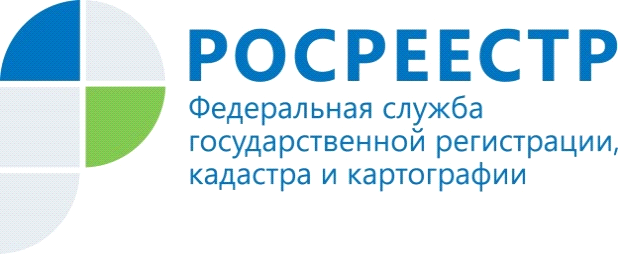 Оформить права на жилье можно будет быстрееБыстрее оформить документы о покупке жилья в новостройке смогут дольщики. С 28 октября вступают в силу изменения в закон о госрегистрации недвижимости.Раньше для госрегистрации договоров долевого участия застройщик подавал расширенный пакет документов. Теперь же это потребуется для регистрации договора только с самым первым дольщиком, который покупает жилье в новостройке. Регистрация следующих договоров станет проще и, соответственно, оперативнее. До сих пор были установлены только общие сроки регистрации прав - девять рабочих дней при подаче документов через МФЦ. Теперь же договор долевого участия Росреестр зарегистрирует за семь дней при подаче бумажных документов в МФЦ и за три дня, если они направлены в ведомство в электронном виде.Материал подготовлен Управлением Росреестра по Республике Алтай